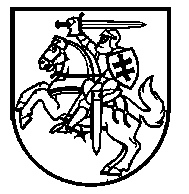 Lietuvos Respublikos VyriausybėnutarimasDĖL LIETUVOS RESPUBLIKOS VYRIAUSYBĖS 2020 M. LIEPOS 8 D. NUTARIMO NR. 763 „DĖL ATLYGINIMO UŽ VALSTYBĖS ĮMONĖS REGISTRŲ CENTRO TVARKOMŲ REGISTRŲ OBJEKTŲ REGISTRAVIMĄ, ŠIŲ REGISTRŲ IR NEKILNOJAMOJO TURTO KADASTRO DUOMENŲ, INFORMACIJOS, DOKUMENTŲ IR (AR) JŲ KOPIJŲ TVARKYMĄ DYDŽIŲ SĄRAŠO PATVIRTINIMO“ PAKEITIMO2020 m. gruodžio 2 d. Nr. 1405VilniusLietuvos Respublikos Vyriausybė nutaria:1. Pakeisti Atlyginimo už valstybės įmonės Registrų centro tvarkomų registrų objektų registravimą, šių registrų ir Nekilnojamojo turto kadastro duomenų, informacijos, dokumentų ir (ar) jų kopijų tvarkymą dydžių sąrašą, patvirtintą Lietuvos Respublikos Vyriausybės 2020 m. liepos 8 d. nutarimu Nr. 763 „Dėl Atlyginimo už valstybės įmonės Registrų centro tvarkomų registrų objektų registravimą, šių registrų ir Nekilnojamojo turto kadastro duomenų, informacijos, dokumentų ir (ar) jų kopijų tvarkymą dydžių sąrašo patvirtinimo“:1.1. Papildyti 31 punktu:„31. Fiziniams asmenims, registruojantiems nuosavybės teisę į paveldėtus ar pagal dovanojimo sutartį perleistus nekilnojamuosius daiktus, esančius viename Nekilnojamojo turto registro įraše, atlyginimas už Nekilnojamojo turto registro duomenų patikrinimą ir žymos apie duomenų patikslinimą suformavimą, šių nekilnojamųjų daiktų vidutinės rinkos vertės perskaičiavimą, nuosavybės teisės į šiuos nekilnojamuosius daiktus bei susijusių juridinių faktų įregistravimą lygus atlyginimui, kuris yra taikomas vienam nekilnojamajam daiktui.“1.2. Papildyti 32 punktu: „32. Fiziniams asmenims, pagal nuosavybės teisės liudijimą registruojantiems nuosavybės teisę į nekilnojamuosius daiktus, esančius viename Nekilnojamojo turto registro įraše, atlyginimas už Nekilnojamojo turto registro duomenų pakeitimą ir juridinių faktų įregistravimą lygus atlyginimui, kuris yra taikomas vienam nekilnojamajam daiktui.“1.3. Papildyti 33 punktu:„33. Fiziniams asmenims, registruojantiems bendrosios nuosavybės teisę į paveldėtus ar pagal dovanojimo sutartį perleistus nekilnojamuosius daiktus, už nuosavybės teisės ir susijusių juridinių faktų registravimą skaičiuojamas vienas atlyginimas, paskirstant jį kiekvienam iš bendraturčių po lygiai.“1.4. Papildyti 111 punktu:„111. Jeigu valstybės įmonės Registrų centro tvarkomų registrų duomenys, neatsižvelgiant į jų formatą, yra teikiami iš valstybės įmonės Registrų centro tvarkomų sistemų į trečiųjų asmenų sistemas per integracines sąsajas tarp šių sistemų, už tokių duomenų teikimą taikomas Sąraše nustatytas atlyginimo dydis už duomenų teikimą „sistema-sistema“ būdu.“2. Nustatyti, kad:2.1. šis nutarimas, išskyrus jo 1.1, 1.2 ir 1.3 papunkčius, įsigalioja 2021 m. sausio 1 d.;2.2. šio nutarimo 1.1, 1.2 ir 1.3 papunkčiai įsigalioja 2021 m. kovo 1 d.Laikinai einantis Ministro Pirmininko pareigas		                 Saulius SkvernelisLaikinai einantis teisingumo ministro pareigas		               Elvinas Jankevičius